Dr A C MilnerHaltemprice Leisure Centre, Springfield Way,ANLABY, East Yorkshire, HU10 6QJTel:  01482 658918 Fax:  01482 655205ACCESSING YOUR MEDICAL RECORDS AT ANLABY SURGERYIntroductionIn accordance with the General Data Protection Regulation, patients (data subjects) have the right to access their data and any supplementary information held by Anlaby Surgery; this is commonly known as a data subject access request (DSAR). Data subjects have a right to receive:Confirmation that their data is being processedAccess to their personal dataAccess to any other supplementary information held about themOptions for accessAs of April 2016, practices have been obliged to allow patients access to their health record online. This service will enable the patient to view coded information held in their health record. Prior to accessing this information, you will have to visit the practice and undertake an identity check before being granted access to your records.In addition, you can make a request to be provided with copies of your health record. To do so, you must submit a Data Subject Access Request (DSAR) form; this can be submitted electronically and the DSAR form is available on the practice website. Alternatively, a paper copy of the DSAR is available from reception. You will need to submit the form online or return the completed paper copy of the DSAR to the practice. Patients do not have to pay a fee for copies of their records.Time frameOnce the DSAR form is submitted, Anlaby Surgery will aim to process the request within one calendar month The maximum time permitted to process your DSARExemptionsThere may be occasions when the data controller will withhold information kept in the health record, particularly if the disclosure of such information is likely to cause undue stress or harm to you or any other person.  Data controllerAt Anlaby Surgery the data controller is D Mattinson and should you have any questions relating to accessing your medical records, please ask to discuss this with the named data controller.  D Mattinson					Anlaby Surgery Published: 18/05/2018			Review: 18/05/2019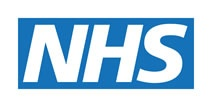 